Madrid, 17 de enero de 2020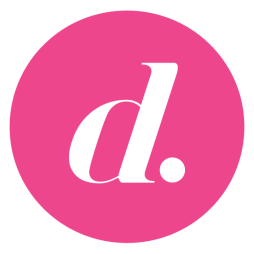 PROGRAMACIÓN DE DIVINITY PARA EL DOMINGO 19 DE ENERO19/01/2020DOMINGODIVINITYH.PrevCalf.Programa                                                            Ep./Serie6:15TPEL ZAPPING DE SURFEROS332DIVINITY HOME7:45TPLA CASA DE MIS SUEÑOS88:35TPLA CASA DE MIS SUEÑOS99:20TPLA CASA DE MIS SUEÑOS1010:10TPLA CASA DE MIS SUEÑOS1110:50TPLA CASA DE MIS SUEÑOS1211:40TPLA CASA DE MIS SUEÑOS15012:30TPLA CASA DE MIS SUEÑOS15113:20TPLA CASA DE MIS SUEÑOS15214:05TPLA CASA DE MIS SUEÑOS15314:55TPLA CASA DE MIS SUEÑOS15415:45+12SCYD: 'EL MEJOR REGALO'Título original: 'A LITTLE SOMETHING FOR YOUR BIRTHDAY'Int.: Sharon Stone, Tony Goldwyn, Ellen BurstynDtor.: Susan WalterEE.UU./COMEDIA/2017 Sinopsis: Sena, una aspirante a diseñadora de moda sin éxito en el amor, cumple 46 años. Como cada año, su madre le envía un regalo muy especial y le recuerda que cambie de vida y emprenda la búsqueda del amor.17:30+7VENDER PARA COMPRAR2618:35+7VENDER PARA COMPRAR2719:20+7VENDER PARA COMPRAR2820:15+7VENDER PARA COMPRAR2921:10+7VENDER PARA COMPRAR3022:00+12ELEMENTARY: 'LO QUE QUEDA, POR IMPROBABLE QUE PAREZCA'14122:50+12ELEMENTARY: 'LAS AVENTURAS POSTERIORES'14223:40+12ELEMENTARY: 'CASI ESCALERA DE COLOR'1430:10+12ELEMENTARY: 'ELEMENTARY'1440:30+12ELEMENTARY: 'LUZ ROJA, LUZ VERDE'1451:15+12QUANTICO: 'KUDOVE'232:00+12QUANTICO: 'CARMIN'242:40+16SCANDAL: 'LA SUPERVIVENCIA DEL MÁS FUERTE'914:00+16SCANDAL: 'BOLA RÁPIDA'924:45TPLA TIENDA EN CASA1